DAFTAR PUSTAKAPrawirohardjo S. Ilmu Kebidanan Sarwono Prawirohardjo.; 2016. Agung. AKI di Indonesia masih tinggi. Universitas Gadjah Mada. Published 2017. Accessed March 17, 2020.Kristianingsih. Faktor-faktor yang berhubungan dengan kejadian perdarahan post partum di RSUD Pringsewu. Wellness And Healthy Magazine. Accessed March 23, 2020.Sukamara U. Profil kesehatan 2017. Accessed May 17, 2020.Tarigan. Hubungan paritas dengan kejadian retensio plasenta di RSUD H.Abdul Manan Simatupang. Gentle Birth. 2019. Accessed March 23, 2020.Dona S, Rahayu YP. Kejadian retensio plasenta berdasarkan umur dan paritas di RSUD DR. H. Moch Ansari Saleh Banjarmasin tahun 2016. Proceeding Sari Mulia Univ Midwifery Natl Semin. 2019.Anik M. Asuhan Kegawatdaruratan Maternal Dan Neonatal. Jakarta: Trans Info Media; 2013.Tanto C. Kapita Selekta Kedokteran Edisi Ke-4. Jakarta: Media Asculapius; 2014.Riyanti I. Buku Ajar Asuhan Kebidanan Patologi. Jakarta: Trans Info Media; 2016.Fauzan. An alarming ultrasound in a pregnant patient. Residen Obstetri dan Ginekologi FKUI.Saifuddin. Paduan Praktis Pelayanan Kesehatan Maternal Dan Neonatal. Jakarta: Yayasan Bina Pustaka Sarwono Praworohardjo; 2010.Prawirohardjo S. Ilmu Kebidanan. Jakarta: PT Bina Pustaka Sarwono Prawihardjo; 2009.Saifuddin A. Ilmu Kebidanan Sarwono Prawirohardjo. Jakarta: PT. Bina Pustaka Sarwono Prawirohardjo; 2014.Manuaba. Ilmu Kebidanan, Penyakit Kandungan Dan Keluarga Berencana. Jakarta: EGC; 2010.A T Owolabi, Dare FO, Fasubaa O B, Ogunlola I O, Kuti O BLA. Risk factors for retained placenta in Southwestern Nigeria. 2008.RI K. Buku Saku Pelayanan Kesehatan Ibu Di Fasilitas Kesehatan Dasar Dan Rujukan. Jakarta: Kemenkes RI; 2013.Saifuddin  abdul bahri. Buku Acuan Nassional Pelayanan Kesehatan Maternal Dan Neonatal. Jakarta: PT Bina Pustaka Sarwono Prawihardjo; 2013.Risnawati I. Dampak anemia kehamilan terhadap perdarahan post partum. J ilmu kperawatan dan kebidanan. 2014.Fajar I.B.G, Chandarnita.I.A M. Ilmu Kebidanan Kenyakit Kandungan Dan Keluarga Berencana Untuk Pendidikan Bidan Edisi Kedua. Jakarta: EGC; 2010.Amiruddin W. Studi kasus kontrol ibu anemia. Med UNAS. 2007.Proverawati A. Anemia Dan Anemia Dalam Kehamilan. yogyakarta: Nuha Medika; 2011.Robson E. Patologi Pada Kehamilan. Jakarta: EGC; 2011.Cuningham G. Obstetri Williams Edisi 21 Volume 1. Jakarta: EGC; 2013.Ismawati. View of inventaris jenis tumbuhan liar bahan jamu tradisional masyarakat sumenep Madura. 2020. Permadi A. Tanaman Obat Pelancar Air Seni. Jakarta: Penebar Swadaya; 2006.Asfijah S. Penelitian Uji Klinik dan Pemasukan Khusus Direktorat Regist Obat. 2019.LampiranLampiran 1LEMBAR OBSERVASILampiran 2	SATUAN ACARA PENYULUHANPokok Bahasan	: Asuhan Kebidanan pada Masa Nifas Sub Pokok Bahasan 	: Tanda-tanda Bahaya Masa Nifas Pemateri		: Cerin Alfatihati RahmaSasaran/ jumlah	: Ny.N (1 orang)TujuanTujuan Instruksional UmumSetelah diberikan pendidikan kesehatan, ibu diharapkan dapat mengetahui dan mengerti tanda bahaya masa nifas.Tujuan Instruksional KhususSetelah diberikan penyuluhan tentang makanan bergizi untuk ibu nifas diharapkan ibu mampu menyebutkan dan menjelaskan tanda-tanda bahaya masa nifasMateriTerlampirMedia dan AlatLeafletMetodeDiskusi dan tanya jawabKegiatan PenyuluhanEvaluasiApa itu tanda bahaya nifas ?Sebutkan tanda bahaya masa nifas yang sering terjadi ?Lampiran MateriPengertian tanda bahaya masa nifasTanda bahaya masa nifas adalah tanda-tanda bahaya yang sering terjadi pada masa nifas yang perlu diketahui oleh ibu post partum terutama yang dapat mengancam keselamatan ibu. Pengetahuan tentang tanda bahaya masa nifas adalah pengetahuan ibu tentang tanda bahaya yang terjadi pada masa nifas yang perlu diketahui karena dapat mengancam keselamatan ibu. Tanda bahaya masa nifasPerdarahan post partumPerdarahan yang keluar dari vagina yang melebihi 500 ml setelah bersalin. Seorang ibu dengan kadar Hb (Haemoglobin) normal dapat menyesuaikan diri terhadap kehilangan darah yang dapat menyebabkan anemia. Tetapi, seorang ibu yang sehat dan tidak anemia juga dapat mengalami akibat fatal dari kehilangan darah, bisa menyebabkan syok atau bahkan kematian.Lochea (cairan) berbau busukLochea rubra berisi darah segar, sel-sel desidua, verniks kaseosa, lanugo, dan mekoneum selama 2 hari pasca persalinan. Lochea sanguinolenta berwarna merah kuning berisi darah dan lendir pada hari ke 3-7 pasca persalinan. Lochea serosa berwarna kuning, pada hari ke 7-14 pasca persalinan. Lochea alba cairan berwarna putih, setelah 2 minggu. Bila lochea bernanah dan berbau busuk disertai nyeri perut bagian bawah kemungkinan diagnosisnya adalah metritis. Metritis adalah infeksi uterus setelah persalinan yang merupakan salah satu penyebab terbesar kematian ibu.Pusing dan lemas berlebihanPusing merupakan tanda bahaya pada masa nifas. Pusing bisa disebabkan oleh karena tekanan darah rendah. Pusing dan lemas yang berlebihan dapat juga disebabkan oleh anemia bila kadar Hb kurang dari 9. Keadaan lemas juga bisa disebabkan oleh kurangnya istirahat sehingga ibu kelihatan pucat dan tekanan darah menjadi rendah.Suhu tubuh lebih dari 38˚CBila suhu tubuh mengalami peningkatan lebih dari 38˚C secara berturut-turut selama 2 hari kemungkinan terjadi infeksi. Infeksi saluran kemih, infeksi luka perineum.Payudara merah, panas, terasa sakitHal tersebut bisa karna bendungan asi yaitu pembendungan air susu karena penyempitan duktus laktiferi yang tidak dikosongkan secara sempurna atau karena puting susu yang lecet sehingga ibu sakit pada saat menyusui yang mengakibatkan ASI jadi terbendung. Selain itu bisa karena mastitits berupa kemerahan, nyeri saat di pegang yang jika tidak diobati menyebabkan abses payudara berupa kemerahan dan mengeluarkan nanah. Gangguan tersebut bisa di atasi dengan teknik dan cara menyusui yang baik dan benar serta dengan perawatan payudara. Payudara harus dalam keadaan bersih.Nyeri saat berkemihMerasa sangat letih dan nafas terengah-engah Sakit kepala hebatPembengkakan pada wajah, tangan dan kakiDaftar PustakaBobal,dkk. 2015. Perawatan Maternal.Jakarta: EGCVarney Hellen, dkk. 2004. Buku Ajar Asuhan Kebidanan.Jakarta: EGCLampiran 3SATUAN ACARA PENYULUHANPokok Bahasan           : Asuhan Kebidanan pada Masa NifasSub Pokok Bahasan    : Makanan Bergizi Ibu NifasPemateri                     : Cerin Alfatihati RahmaSasaran/ jumlah          : Ny.N (1 orang)TujuanTujuan Instruksional UmumSetelah diberikan pendidikan kesehatan, ibu diharapkan dapat mengetahui dan mengerti makanan bergizi untuk ibu nifas.Tujuan Instruksional KhususSetelah  diberikan  penyuluhan  tentang  makanan  bergizi  untuk  ibu  nifas diharapkan ibu mampu :Mengetahui pengertian ibu nifasMengetahui pengertian makanan bergiziMengetahui apa saja makanan bergizi untuk ibu nifasMengetahui manfaat makanan bergizi untuk ibu nifasMateriTerlampirMedia dan AlatLeafletMetodeDiskusi dan tanya jawabKegiatan PenyuluhanEvaluasiJelaskan  apa itu makanan bergizi?Sebutkan makanan bergizi untuk ibu nifas?Jelaskan manfaat makanan bergizi untuk ibu nifas?Lampiran MateriPengertian Masa NifasMasa Nifas atau masa setelah melahirkan adalah masa setelah seorang ibu melahirkan bayi, untuk memulihkan kesehatan (6-8 minggu). Masa Nifas adalah  masa  setelah  keluarnya  Plasenta  sampai  lat-alat  reproduksi  pulih seperti sebelum hamil yang berlangsung selama 6 minggu atau 40 hari (Ambarwati,2010).Pengertian makanan bergizi bagi ibu nifasMakanan bergizi adalah makanan yang memberikan manfaat bagi tubuh, yaitu sebagai sumber energi, pembangun tubuh dan pelindung tubuh. Makanan bergizi adalah makanan yang mengandung zat-zat yang di perlukan tubuh.Makanan yang bergizi untuk ibu nifasKarbohidratKarbohidrat sebagai sumber energi, penghemat protein, pengatur metabolisme lemak, dan mambantu pengeluaran feses. Contoh makanan yang mengandung karbohidrat adalah : Nasi, jagung, gandum, kentang, ubi, ketela dan lain lain.ProteinProtein sebagai sumber energi, pembentukan dan perbaikan sel maupun jaringan, sebagai sintetis hormon, enzim, anti body dan pengatur keseimbangan kadar asam basa dalam sel. Contoh makanan yang mengandung Protein : Daging, ikan, telur, susu, kacang-kacanganLemakLemak sebagai sumber energi, pelindung organ tubuh, pembentukan sel, memberi rasa kenyang dan kelezatan dan memelihara suhu tubuh. Terkandung dalam daging-dagingan, minyak kelapa, dan santan.VitaminVitamin berfunsi untuk menjaga kesegaran tubuh.Manfaat makanan bergizi untuk ibu nifas yaitu mempercepat penyembuhan luka, pengganti sel-sel yang rusak, mengembalikan tenaga, menambah berat badan, memulihkan kondisi tubuh, memproduksi ASI yang cukup, meningkatkan daya tahan tubuh, dan memperlancar bekerjanya fungsi organ tubuh.Daftar PustakaBobak,dkk. 2015. Perawatan Maternitas.Jakarta: EGCVarney Hellen, dkk. 2004. Buku Ajar Asuhan Kebidanan.Jakarta: EGCLampiran 4SATUAN ACARA PENYULUHANPokok Bahasan           : Asuhan Kebidanan pada Masa NifasSub Pokok Bahasan    : Teknik Menyusui Yang Baik dan BenarPemateri                     : Cerin Alfatihati RahamSasaran/ jumlah          : Ny. N (1 orang)TujuanTujuan Instruksional UmumSetelah mendapatkan penyuluhan peserta mampu melakukan teknik menyusui yang baik dan benar.Tujuan Instruksional KhususSetelah mendapatkan penyuluhan, peserta mampu mempraktikan posisi-posisi menyusui dengan benar.Setelah mendapatkan penyuluhan, ibu mampu menjelaskan cara memasukkan puting susu.Setelah mendapatkan penyuluhan, ibu mampu mempraktikan cara melepaskan puting susu.Setelah mendapatkan penyuluhan, ibu mampu mempraktikan cara menyendawakan bayi.MateriTerlampirMedia dan Alat	LeafletMetodeDemontrasi dan tanya jawabKegiatan PenyuluhanEvaluasiIbu mampu mempraktikan posisi-posisi menyusui dengan benar.Ibu mampu menjelaskan cara memasukkan puting susu.Ibu mampu mempraktikan cara melepaskan puting susu.Ibu mampu mempraktikan cara menyendawakan bayi.Lampiran MateriPengertianTeknik menyusui adalah suatu cara pemberian ASI yang dilakukan oleh seorang ibu kepada bayinya, demi mencukupi kebutuhan nutrisi bayi tersebut.Langkah menyusui yang benarSebelum  menyusui,  ASI  dikeluarkan  sedikit  kemudian  dioleskan  pada puting susu dan areola sekitarnya. Cara menyusui manfaat sebagai desinfektan dan menjaga kelembapan puting susu.Bayi diletakkan menghadap perut ibu atau payudaraPayudara dipegang dengan ibu jari diatas dan jari lain menopang dibawah, jangan menekan puting susu atau areolanya saja.Bayi diberi rangsangan untuk membuka mulut dengan cara :Menyentuh pipi dengan puting susu Menyentuh sisi mulut bayiSetelah bayi membuka mulut,dengan cepat bayi didekatkan ke payudara ibu dengan puting serta areola dimasukkan ke dalam mulut bayi :Usahakan sebagian besar areola dapat masuk ke mulut bayi, sehingga puting susu berada dibawah langit-langit lidah bayi akan menekankan ASI keluar dari tempat penampungan ASI yang terletak dibawah areola,Setelah  bayi  mulai  menghisap,  payudara  tak  perlu  di  pegang  atau disangga lagi.Posisi yang tepat bagi ibu menyusuiTerdapat berbagai macam posisi ibu menyusui. Cara yang tergolong sering digunakan adalah cara duduk, berdiri dan berbaring.Posisi berdiri           Posisi duduk                  Posisi rebahan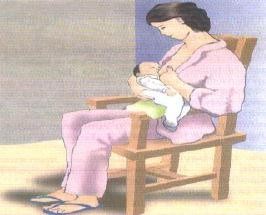 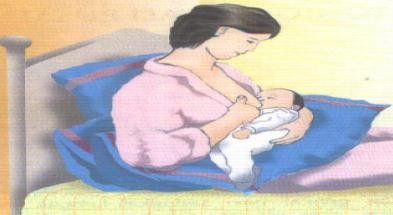 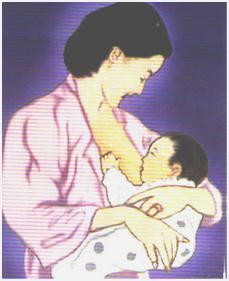 Teknik melepaskan hisapan bayi.Setelah menyusui kurang lebih 10 menit, lepaskan hisapan bayi dengan cara:Masukkan jari kelingking ibu yang bersih ke dalam mulut bayi.Menekan dagu bayi ke bawahDengan menutup lubang hidung bayi agar mulutnya membukaJangan menarik puting susu untuk melepaskan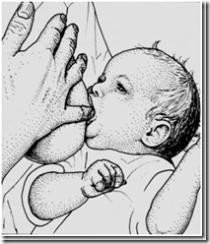 Gambar 4. Melepaskan hisapan bayiCara menyendawakan bayiSetelah bayi melepaskan hisapannya, sendawakan bayi sebelum menyusukan dengan payudara yang lain nya dengan cara:Sandarkan bayi di pundak ibu, tepuk punggungnya dengan perlahan sampai bayi bersendawa.Bayi di telungkupkan di pangkuan ibu sambil digosok punggungnya.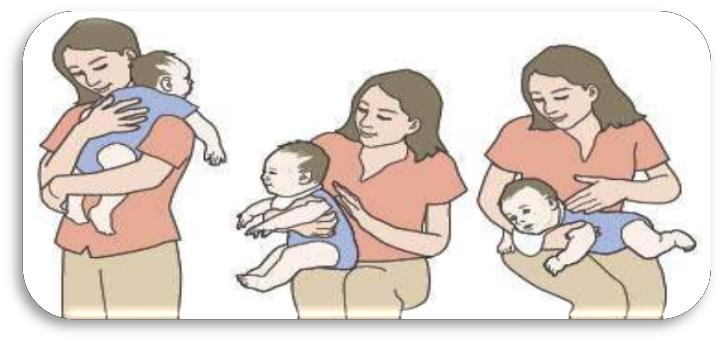 Gambar 5. Cara menyendawakan bayi.Tanda-tanda teknik menyusui sudah baik dan benarBayi dalam keadaan tenang.Mulut bayi terbuka lebar.Bayi menempel betul pada ibu.Mulut dan dagu bayi menempel pada payudara.Sebagian besar areola mamae tertutup oleh mulut bayi.Bayi nampak pelan-pelan menghisap dengan kuat.Kuping dan lengan bayi berada dalam satu garis.Hal-hal yang perlu diingat dalam menyusui seorang bayiBerikan ASI pada bayi dengan kedua payudara secara bergantian.Bergantian  diantara dua  payudara,  bila payudara pertama  yang disusui masih  ada,  hendaknya  dikeluarkan  dengan  memasae  payudara  kearah puting susu sampai payudara tidak lagi mengeluarkan ASI. Hal ini dapat memperlancar  pengeluaran  ASI  berikutnya  akan  lebih  banyak.  Bila terdapat sisa sedikit harus segera dikeluarkan terlebih dahulu, tetapi bila masih dibiarkan saja dan untuk menyusui berikutnya di mulai pada payudara yang mengandung ASI selanjutnya.Menyusui dilakukan setiap hari saat bayi membutuhkanSebaiknya bayi disusui sesuai dengan keinginan bayi, karena bayi akan menentukan sendiri kebutuhannya. Bayi yang sehat dapat mengosongkan satu payudara 5-7 menit dan ASI dalam lambung akan kosong dalam 2 jam. Menyusui yang dijadwalkan akan berakibat kurang baik, karena isapan bayi sangat berpengaruh pada rangsangan produksi selanjutnya, menyusui malam hari juga akan memacu produksi ASI.Daftar PustakaRoesli Utami. 2008. Inisiasi Menyusui Dini. Jakarta, Pustaka BundaSoetjiningsih. 1997. ASI Petunjuk Untuk Tenaga Kesehatan. Jakarta.EGCLampiran 5SATUAN ACARA PENYULUHANPokok Bahasan           : Upaya Promosi Kesehatan BayiSub Pokok Bahasan    : Imunisasi DasarPemateri                     : Cerin Alfatihati RahmaSasaran/ jumlah          : Ny.N (1 orang)TujuanTujuan Instruksional UmumSetelah diberikan pendidikan kesehatan, ibu diharapkan dapat mengetahui dan mengerti mengenai imunisasiTujuan Instruksional KhususSetelah diberikan penyuluhan tentang senam nifas diharapkan ibu mampu :Mengetahui pengertian imunisasiMengetahui manfat imunisasiMengetahui imunisasi pada bayiMateriTerlampirMedia dan AlatLeafletMetodeDiskusi dan tanya jawabKegiatan PenyuluhanEvaluasiSebutkan jenis-jenis imunisasi ?Menyebutkan imunisasi apa saja yang diberikan pada saat bayi berusia 1 bulan?Lampiran MateriPengertian ImunisasiImunisasi adalah pemberian kekebalan tubuh terhadap suatu penyakit dengan memasukkan sesuatu ke dalam tubuh agar tubuh tahan terhadap penyakit  yang sedang  mewabah  atau berbahaya bagi  seseorang.  Imunisasi terhadap  suatu  penyakit  hanya  akan  membuat  seseorang  terhindar  dari penyakit tersebut, bukan menyembuhkannya.Manfaat ImunisasiManfaat  imunisasi  adalah  untuk  mengurangi  angka  penderita  suatu penyakit yang sangat membahayakan kesehatan bahkan bisa menyebabkan kematian pada penderitanya. Beberapa penyakit yang dapat dihindari dengan imunisasi  yaitu  seperti  Hepatitit  B,  campak,  polio,  difteri,  tetanus,  batuk rejam, gondongan, cacar air, TBC, dan sebagainya. Jenis-jenis Imunisasi pada BayiImunisasi  BCG     Imunisasi BCG termasuk dari 5 imunisasi yang diwajibkan. Imunisasi BCG ini untuk menghindari penyakit TB (Tuberkolusis) yang berkaitan dengan keberadaan virus tubercel bacili yang hidup didalam darah. Agar memiliki kekebalan aktif, dimasukanlah jenis basil tak berbahaya kedalam tubuh, yaitu vaksinasi BCG (Bacillus Calmette Guerin). Reaksinya yaitu terjadi pembengkakan kecil yang kemudian menjadi luka seperti bisul (koreng), namun luka tersebut akan sembuh sendiri.Imunisasi Hepatitis B     Bila menyerang anak cirus ini sulit disembuhkan dan sangat mungkin terjadi sirosis hati. Vaksin hepatitis B ini untuk mencegah penyakit Hepaptitis  B. Reaksinya yaitu bayi akan panas, rasa sakit pada daerah suntikan, lamanya tidak lebih dari seminnggu.Imunisasi Polio     Vaksin Polio bekerja dengan cara merangsang pembentukan antibodi terhadap virus polio agar terhindar dari penyakit polio. Pemberiannya secara oral.Imunisasi DPT     Imunisasi ini diberikan dalam beberapa tahaoan. Pemberiannya jika di jumlahkan yaitu sampai 6 kali. Biasanya dilakukan dari mulai bayi berusia 2 bulan sampai usia 12 tahum. Imunisasi DPT untuk mencegah penyakit Difteri, tetanus, dan pertusis. Imunisasi Campak     Imunisasi ini untuk menghundari penyakit campak. Berupa demam dan ruam yaitu bintik-bintik kecil kemerahan pada kulit, biasanya pada muka dan leher,biasanya menyebar ke daerah tangan dan kaki.  Efek sampingnya yaitu panas dan kemerahan dalam waktu 1-3 hari.Jadwal ImunisasiLampiran 6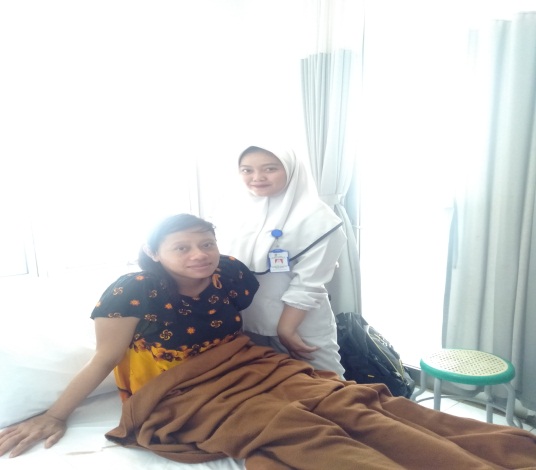 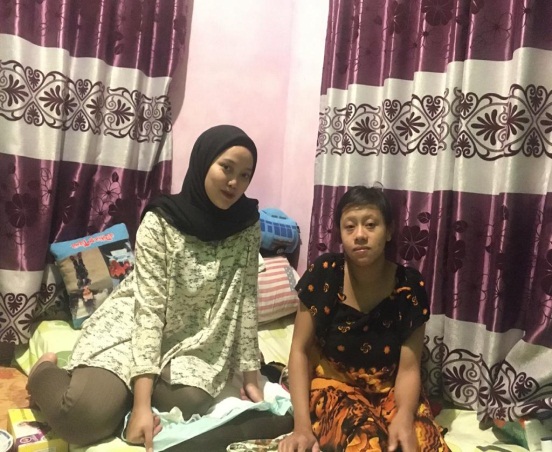 Dokumentasi perawatan di RS	 Dokumentasi kunjungan rumahTanggal/ PukulTD NadiSuhu TFUKontraksiPerdarahanIntakeOutput7/2/202008.15 s.d 09.00100/608436,5SepusatKurang   baik±50ccRL kalf 1+20 IU oxytocin (60tpm)Ceftriaxone 2x1gr/IVUrine±100cc09.00110/8080361 jari dibawah pusatBaik±10ccRL kalf 2+20 Iuoxytocin + metergin (20tpm)Urine ± 100cc09.30120/8082371 jari dibawah pusatBaik±10ccRL kalf 2+20 IU oxytocin + metergin (20tpm)  sisa 450ccUrine±50cc14.00120/8080371 jari dibawah pusatBaik±10ccUrine ±50cc16.00Asamefenamat3x500mg (peroral)Cefadroxil 2x500mg (peroral)Urine ±100cc19.00Paracetamol 3x500 mg  (per oral)Sulfate ferro 1x1 (per oral)Urine ±50cc21.00110/807936,52 jari dibawah pusatBaik±10ccceftriaxone IVUrine ±50cc00.00RL kalf 3 500 cc (20tpm)Asamefenamat(peroral)Urine ±100cc8/2/202003.00Paracetamol (peroral)Urine ±50cc04.00Cefadroxil (peroral)Urine ±50cc07.00Asamefenamat(peroral)Urine ±100cc08.00110/8080372 jari dibawah pusatBaik±10ccParacetamol (per oral)Urine ±100cc11.00RL kalf 3 500 cc (20tpm) sisa 100ccCefadroxil (peroral)Sulfate ferro 1x1 (per oral)Urine ±100cc12.00120/8082372 jari dibawah pusatBaik±10ccUrine ±100ccNoTahapanKegiatanPelaksanaanKegiatanWaktuKegiatanPeserta1.Pembukaan1. Mengucap salam2. Memperkenalkan diri3. Menyampaikan tujuan1 menit1. Menjawab salam2. Mendengarkan dan memperhatikan2. Penyampaian materiMenyampaikan materimengenai 1. Menjelaskan pengertian tanda  bahaya  nifas2.  menyebutkan tanda-tanda bahaya nifas4 menitMendengarkan dan memperhatikan3.EvaluasiMemberi kesempatan kepada ibu untuk mengajukan pertanyaan1 menit Mengajukanpertanyaan4.Penutup1. Menyimpulkan materi yang telah diberikan 2. Memberi salam1 menit1.Mendengarkan dan memperhatikan2. Menjawab salamNoTahapanKegiatanPelaksanaanKegiatanWaktuKegiatanPeserta1.Pembukaan1. Mengucap salam2. Memperkenalkan diri3. Menyampaikan tujuan1 menit1. Menjawab salam2. Mendengarkan dan memperhatikan2. Penyampaian materiMenyampaikan materimengenai 1. pengertian ibu nifas2. pengertian makanan bergizi3. macam-macam makanan bergizi dan4 menitMendengarkan dan memperhatikan3.EvaluasiMemberi kesempatan kepada ibu untuk mengajukan pertanyaan1 menit Mengajukanpertanyaan4.Penutup1. Menyimpulkan materi yang telah diberikan 2. Memberi salam1 menit1.Mendengarkan dan memperhatikan2. Menjawab salamNoTahapanKegiatanPelaksanaanKegiatanWaktuKegiatanPeserta1.Pembukaan1. Mengucap salam2. Memperkenalkan diri3. Menyampaikan tujuan1 menit1. Menjawab salam2. Mendengarkan dan memperhatikan2. Penyampaian materiMenyampaikan materimengenai 1. Pengertian menyusui 2. Langkah menyusui yang benar2. Posisi yang tepat bagi ibu menyusui3. Teknik melepaskan hisapan bayi.4. Cara meyendawakan bayi5. Tanda-tanda teknik menyusui sudah baik dan benar6. Hal-hal yang perlu diingat dalam menyusui seorang bayi4 menitMendengarkan dan memperhatikan3.EvaluasiMemberi kesempatan kepada ibu untuk mengajukan pertanyaan1 menit Mengajukanpertanyaan4.Penutup1. Menyimpulkan materi yang telah diberikan 2. Memberi salam1 menit1.Mendengarkan dan memperhatikan2. Menjawab salamNoTahapanKegiatanPelaksanaanKegiatanWaktuKegiatanPeserta1.PembukaanMengucap salamMemperkenalkan diriMenyampaikan tujuan1 menitMenjawab salamMendengarkan dan memperhati-kan2. Penyampaian materiMenyampaikan materimengenai Menjelaskan      pengertian imunisasiMengetahui manfaat imunisasiMengetahui jadwal imunisasi4 menitMendengarkan dan memperhatikan3.EvaluasiMemberi kesempatan kepada ibu untuk mengajukan pertanyaan1 menit Mengajukanpertanyaan4.PenutupMenyimpulkan materi yang telah diberikan Memberi salam1 menitMendengarkan dan memperhati-kanMenjawab salamUmurJenis Imunisasi0-7 hariHepatitis B1< 2 bulanBCG, Polio 12 bulanDPT Hb Combo 1, Polio 23 bulanDPT Hb Combo 2, Polio 34 bulanDPT Hb Combo 3, Polio 49 bulanCampak6 tahunBooster (Difteri Tetanus)